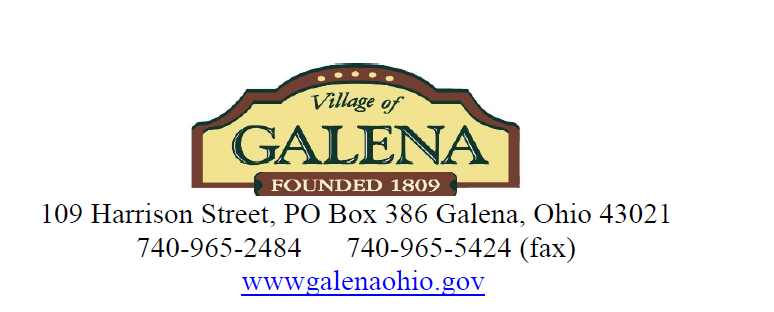 PLANNING AND ZONING COMMISSIONAGENDA	Meeting Date:   WEDNESDAY October 19th, 2022    	              7:00 PM Meeting Place:  Zoom Meeting OR Galena City Hall 109 Harrison Street Galena, OH  43021Join Zoom Meeting: https://us02web.zoom.us/j/84586983597? PassWord:  by9JVk8yVDRxTmFBZG9YdWMzeW91dz09Meeting ID:  845 8698 3597Passcode: 517153ROLL CALLPresentation of the Minutes from August 17th, 2022 MeetingGUEST PARTICIPATION	SUBJECTSOngoing review of Village of Galena Master PlanZoning Ordinance discussionZONING INSPECTOR’S REPORT ZONING CLERK’S REPORTOLD BUSINESS	 BUSINESS   The next meeting is scheduled for November 16th, 2022.ADJOURNMENTCERTIFICATION I, Jodi Moehring, Clerk of The Planning & Zoning Commission of the Village of Galena, Ohio do hereby certify that publication of the above AGENDA was duly made by posting true copies thereof at five (5) of the most public places in the Village of Galena as provided for in Resolution No. 2015-18 enacted by the Council of the Village of Galena on November 23, 2015.	